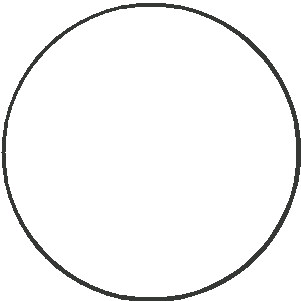 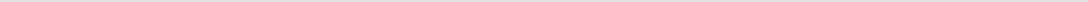 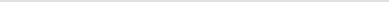 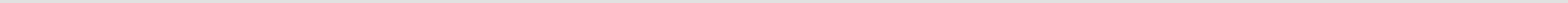 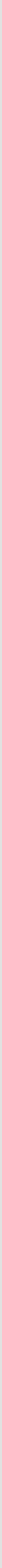 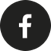 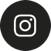 2015 Denver Downtown Juneteenth Music FestivalHeadlining Performer-Downtown Denver, Colorado2nd year consecutively headlining artistVocal performance of 3 of the original demo tracks:“Move Your Body”“Came A Long Way”“Follow My Lead”Performed live outdoors with backup dancers and full choreography2016 Women In Charg3 Music FestivalFeatured Live Performer-Atlanta, GeorgiaTravelled from Denver, Colorado to Atlanta, Georgia to perform live with entire teamVocal performance with dancers1st performance live onstage with choreography to “Came A Long Way” original singleLightening Up Atlanta by Mohagoni Roots-Artist Showcase July 2016Featured Performer-Atlanta, GeorgiaVocal performance of “Came A Long Way” and “What Would It Take?”Fall In Love With Your Curls Natural Hair Seminar and Fashion ShowcaseOpener/Celebrity Host/Live performer and runway model-Charlotte, North CarolinaOpened the showcase with vocal performance of original track, “Southern Girl”Entire experience exclusively filmed documented and interviewed by True Wayve RadioLightening Up Atlanta by Mohagoni Roots-Artist Showcase September 2016Featured performer-Atlanta, GeorgiaVocal performance of “Came A Long Way” & “Move Your Body”ATL Reality Fashion ShowHeadlining Artist-Atlanta, GeorgiaOpening artist performed “Came A Long Way” Pulchr Couture Fashion Brand Launch Fashion ShowcaseHeadlining Artist/runway model-Atlanta, GeorgiaOpened the showcase with “Came Along Way”Walked in the runway showcaseLightening Up Atlanta by Mohagoni Roots Artist Showcase May 2017Featured performer-Atlanta, GeorgiaVocal performance of “What Would it Take?”Spring Urban Fest Presents: 90s Summer Jam & Live Artist ShowcaseFeatured performer-Atlanta, GeorgiaVocal performance of “Came A Long Way”Completed artist interview and photos followingLightening Up Atlanta by Mohagoni Roots Artist Showcase June 2017Featured performer-Atlanta, GeorgiaVocal performance of “Came A Long Way”Bronner Brothers International Hair Show Fall 2017 Featured performer for Kirk PRO Salon Haircare-Atlanta, GeorgiaPerformed all 3 days of the conventionVocal performance set included:”Move Your Body”“Came A Long Way”Performed with backup dancers Ara and CarlyPerformed with full choreography live onstage while models ripped the runway Georgia Spartans & Soopa Fit Community Health Expo Street FestivalFeatured performer-East Point, GeorgiaLive vocal performance “Came A Long Way”Georgia Spartans “Bridging The Gap” Community Basketball GameFeatured performer-East Point, GeorgiaVocal performance “Came A Long Way”Completed artist interview and photos followingAlabama A&M Vendor FestivalFeatured performer-Huntsville, AlabamaVocal performance live “Move Your Body” & “Came A Long Way”Completed artist interviews and photos followingAshley Harper Official Music & Music Video Debut Release PartyThe Phunk House-Atlanta, GeorgiaHosted red carpet affair and debuted “Came A Long Way” music videoDebuted “Came A Long Way” now available on all major music media outletsThe Phunk House Presents: Artist Spotlight Night hosted by Ashley HarperDecember 2018-PresentCelebrity Host/ Featured Live Performer-Atlanta, GeorgiaOriginal and only host-resident performer since it began December 2018Performs regularly with live band and other artists2017 New York Mini Press TourThe Vibe With Ryen Watkins-BrooklynBackcourt Violation Radio-BrooklynEmpire Radio-New YorkBLD Radio-Atlanta